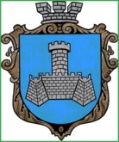 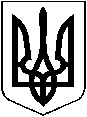 УКРАЇНАХМІЛЬНИЦЬКА   МІСЬКА РАДАВІННИЦЬКОЇ  ОБЛАСТІВИКОНАВЧИЙ  КОМІТЕТРІШЕННЯ“______“_______________20     р.	                                                                  №______                                                                                  м.ХмільникПро  звільнення  гр. С.А.М. від оплати за харчування  дитини   в ЗДО №1 «Пролісок» м. Хмільника          Розглянувши клопотання начальника Управління освіти, молоді та спорту Хмільницької  міської ради Оліха В.В. від 15.12.2021 року № 01-15/1559                                      про   звільнення гр. С. А.М., яка проживає в м. Хмільнику  по вулиці ………,              від оплати за харчування у Закладі дошкільної освіти №1 (ясла-садок) «Пролісок»  м. Хмільника  її  сина С. А. А.,   20____ р.н.,   (батько дитини –  учасник бойових дій, загинув у вересні 2019 року), відповідно комплексної програми підтримки учасників Антитерористичної операції, операції об’єднаних сил, осіб, які беруть (брали) участь у здійсненні заходів із забезпечення національної безпеки і оборони, відсічі і стримування збройної агресії Російської Федерації у Донецькій та Луганській областях та членів їхніх сімей – мешканців Хмільницької міської територіальної громади на 2021 -2023 рр., затвердженої рішенням  67 сесії   Хмільницької міської ради  7 скликання від  22 листопада 2019 року  № 2315 (зі змінами) , п.п. 4.2.1 п.4.2. Додатка №3 Порядку використання коштів місцевого бюджету, передбачених на фінансування заходів комплексної програми підтримки учасників Антитерористичної операції, операції  об’єднаних сил, осіб, які беруть (брали) участь у здійсненні заходів із забезпечення національної безпеки і оборони, відсічі і стримування збройної агресії Російської Федерації у Донецькій та  Луганській областях та членів їхніх сімей – мешканців Хмільницької міської територіальної громади на 2021- 2023 рр., затвердженого рішенням 2 сесії міської ради 8 скликання від 18.12.2020 р.  № 44  та  п.7 Додатка до рішення 59 сесії міської ради 7 скликання від 14 січня 2019 року №1885 «Про затвердження Порядку організації харчування в закладах освіти Хмільницької міської територіальної громади у новій  редакції» (зі змінами), керуючись ст.5 Закону України «Про охорону дитинства», ст.32, ст.34, ст.59  Закону України «Про місцеве самоврядування в Україні», виконком Хмільницької  міської ради                                                       В И Р І Ш И В :1. Звільнити  гр. С.А. М. від оплати за харчування  її сина С. А. А.,   20_____р.н.,  в Закладі дошкільної освіти №1 (ясла-садок) «Пролісок» м. Хмільника на 100 відсотків від встановленої батьківської плати з  ________2022 року  по                                   31 грудня  2022  року.2. Контроль за виконанням цього рішення покласти на заступника міського голови з питань діяльності виконавчих органів міської ради відповідно до розподілу обов’язків, супровід виконання доручити Управлінню освіти, молоді та спорту Хмільницької  міської ради  ( Оліх В.В.).        Міський голова                                                          Микола ЮРЧИШИН